Mannschaftsmeldung Saison 2022/2023 / Abgabetermin: 15.07.2022 Mannschaftsmeldung Saison 2022/2023 / Abgabetermin: 15.07.2022 Mannschaftsmeldung Saison 2022/2023 / Abgabetermin: 15.07.2022 Mannschaftsmeldung Saison 2022/2023 / Abgabetermin: 15.07.2022 Mannschaftsmeldung Saison 2022/2023 / Abgabetermin: 15.07.2022 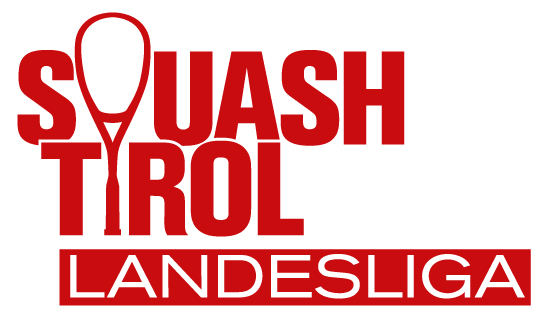 VereinsnameSportwartPLZStrasseE-MailOrtTelefonnummerLigabeauftragterPLZStrasseE-MailTelefonnummerTiroler Liga Herren Anzahl ……..HeimanlageStrasseAdresseOrtTelefonnummerZusatzinformationNr.VornameZunameRangl.NationalitätPLZLandWohnortStraßeGeb.Datum1234567891011121314151617181920